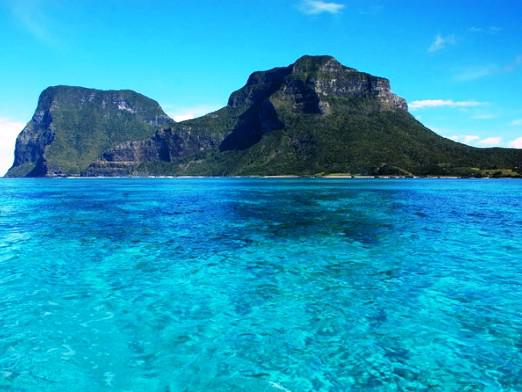 ВЫПОЛНИЛИ ВОСПИТАННИКИ ПОДГОТОВИТЕЛЬНОЙ К ШКОЛЕ ГРУППЕ № 2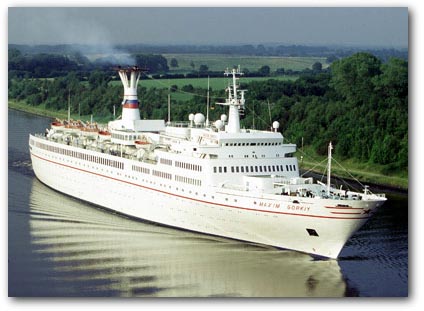 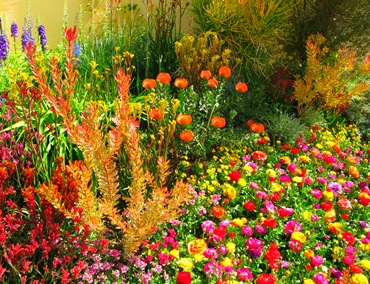 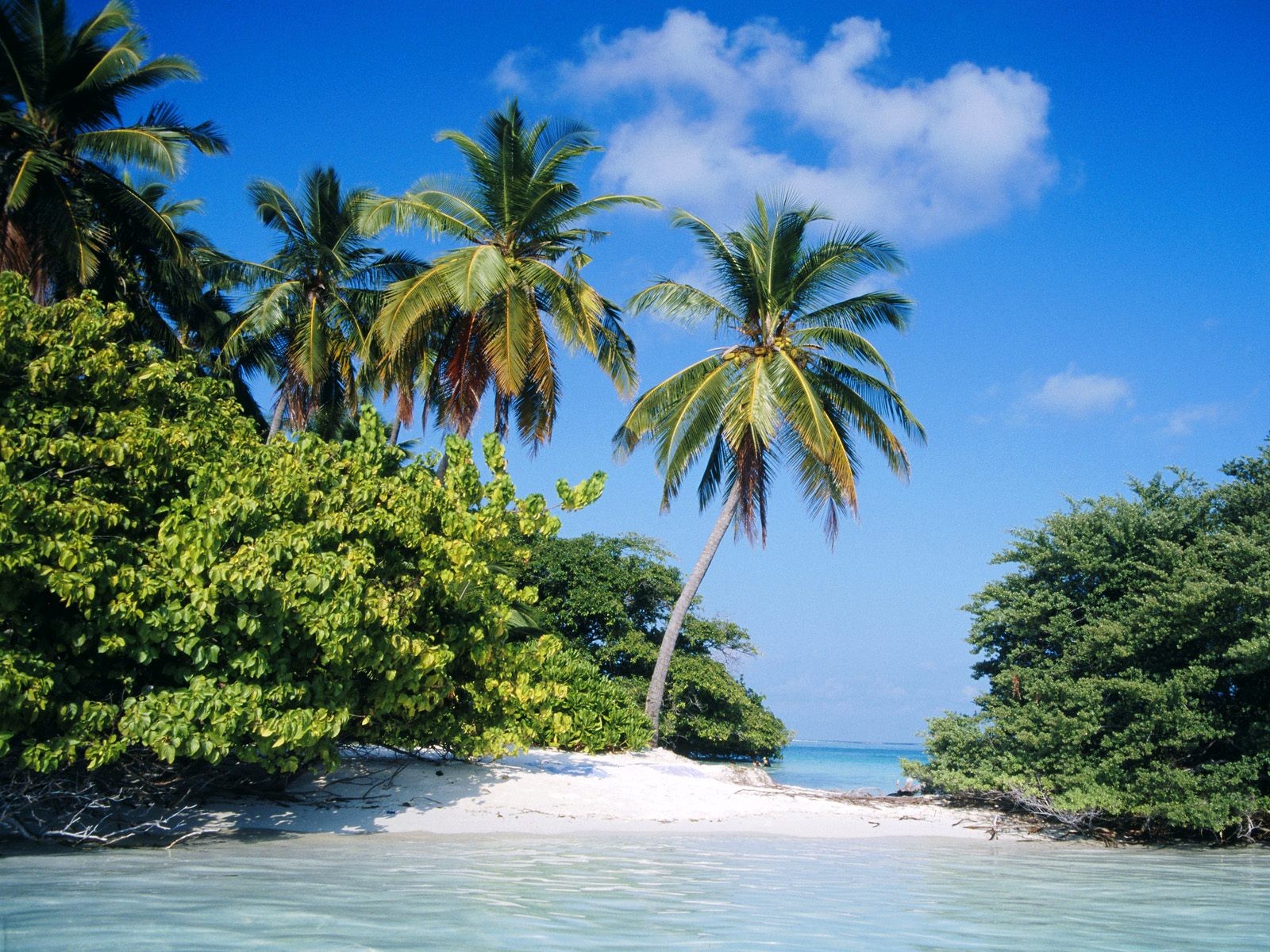 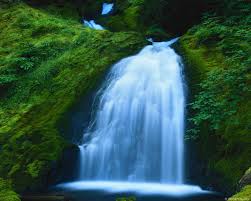 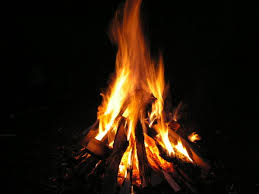 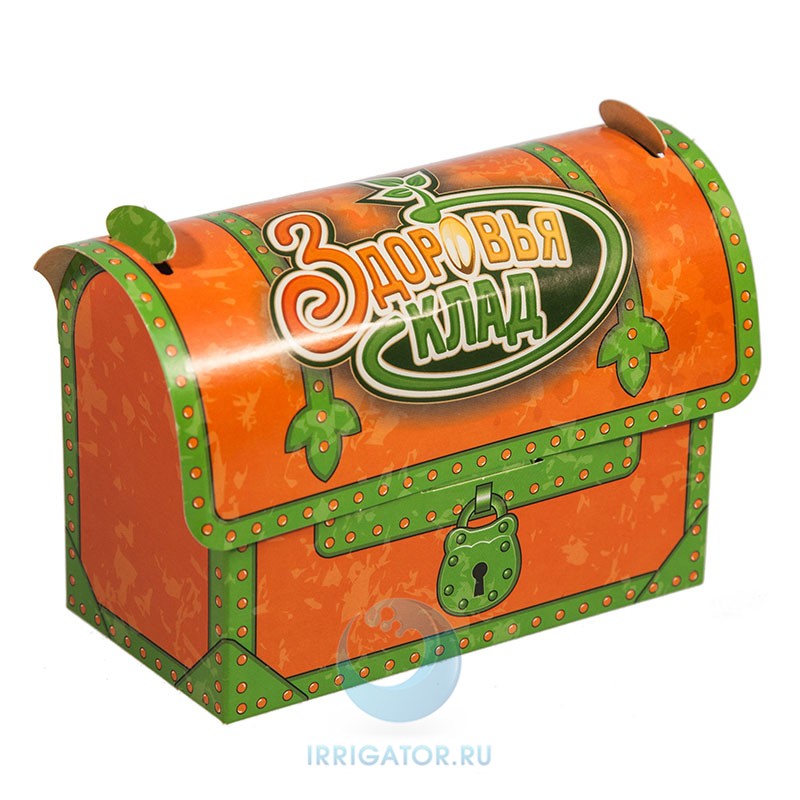 